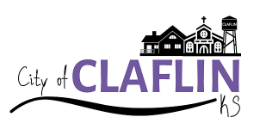 Phone: 620-587-3707   Fax: 620-587-3915   e-mail: cityofclaflin@hbcomm.net P.O. Box 383 Claflin, KS 67525APPLICATION FOR CONTRACTOR'S LICENSE_____ Electrical_____ Plumbing/Sewer_____ Mechanical/Heating/Air Conditioning____   Building (also for remodeling, roofing, siding, excavating)_____ Tree Trimming ServicesFees: $25.00 per license per year. All licenses expire on the 31ST of December of each year.BUSINESS NAME                                   _____________________________________________________    ____NAME OFAPPLICANT_______________________________________________________________________BUSINESS ADDRESS_______                                            ____PHONE:                                     ___________CERTIFICATE OF INSURANCE: (Attach to this application)Insurance Company: _____                                            ___________Phone: __                   _________    ______	
Insurance Agent Name:              _________________________________________     __    It is the responsibility of the contractor to make sure all required permits have been applied for and approved before beginning any work. Failure to do so may result in the contractor license being revoked and denial of a future license.I hereby certify that the statements contained in this application are true and correct and that all business operations conducted under such license will follow City Ordinances of the City of Claflin.Date: ______________________ Signature: ______________________________________________________________For Office Use OnlyDate Application Approved: ___________________  Fee $____________  Received by: _____________________________________